Załącznik nr 5 do Regulaminu przyznawania usługi asystenta osoby z niepełnosprawnościami dla studentów Uniwersytetu Opolskiego z niepełnosprawnością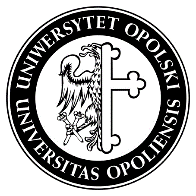 ZGŁOSZENIE NA ASYSTENTA OSOBY Z NIEPEŁNOSPRAWNOŚCIAMI Oświadczam, że wyrażam zgodę na przetwarzanie moich danych osobowych dla celów związanych z kandydowaniem przeze mnie na asystenta osoby niepełnosprawnej oraz w związku wykonywaniem przeze mnie usługi asystenta osoby niepełnosprawnej.Oświadczam, że wyrażam zgodę na przetwarzanie moich danych osobowych dla celów związanych z dalszymi rekrutacjami asystentów,* na czas do ……………………………………………………….*- powyższa zgoda nie jest wymagana w bieżącej rekrutacji  Informacja o przetwarzaniu danych osobowychNa podstawie Rozporządzenia Parlamentu Europejskiego i Rady (UE) 2016/679 z dnia 27 kwietnia 2016 r. w sprawie ochrony osób fizycznych w związku z przetwarzaniem danych osobowych i w sprawie swobodnego przepływu takich danych oraz uchylenia dyrektywy 95/46/WE (Dz. Urz. UE L Nr 119, str. 1),, zwanego dalej RODO, informujemy, że:Administratorem Twoich danych osobowych jest Uniwersytet Opolski z siedzibą przy 
pl. Kopernika 11a, 45-040 Opole.Administrator danych wyznaczył Inspektora Ochrony Danych, nadzorującego prawidłowość przetwarzania danych osobowych, z którym można skontaktować się za pośrednictwem adresu e-mail: iod@uni.opole.pl, poprzez formularz na stronie: http://iod.uni.opole.pl/kontakt/ , telefonicznie lub pisząc na adres: Uniwersytet Opolski – Inspektor Ochrony Danych Osobowych, Kopernika 11a, 45-040 Opole. Twoje dane osobowe przetwarzane są w celu rekrutacji asystentów osób niepełnosprawnych oraz w celach związanych z wykonywaniem przez Ciebie usługi asystenta osoby niepełnosprawnej.Podstawą do przetwarzania danych osobowych jest art. 6. ust. 1 pkt. a  RODO, czyli Twoja zgoda na przetwarzanie danych osobowych oraz art. 6. ust. 1 pkt. b – zawarta umowa o świadczenie usług asystenta osoby niepełnosprawnej.Podanie danych jest dobrowolne, jednak konieczne dla realizacji ww. celu.Dla realizacji ww. celów przetwarzane będą Twoje dane osobowe wymienione w niniejszym zgłoszeniu oraz informacje o Twojej osobie pozyskane w trakcje pełnienia usługi asystenta osoby niepełnosprawnej.Twoje dane osobowe nie będą udostępniane podmiotom zewnętrznym z wyjątkiem przypadków przewidzianych przepisami prawa, nie będą również bez Twojej zgody przekazywane do państw trzecich;Dane przechowywane będą przez czas niezbędny do rozpatrzenia Twojej kandydatury na asystenta osoby niepełnosprawnej, w przypadku zawarcia Umowy przez okres realizowania przez Ciebie usługi asystenta, dla celów sprawozdawczości, archiwalnych, oraz ewentualnego dochodzenia roszczeń, przez czas wynikający z obowiązujących przepisów prawa.Posiadasz: prawo dostępu do treści swoich danych, prawo do  sprostowania danych osobowych,  prawo cofnięcia udzielonej zgody, (z zastrzeżeniem, że cofnięcie zgody nie będzie wpływać na zgodność z prawem przetwarzania, którego dokonano na podstawie Twojej zgody przed jej wycofaniem jak również nie może dotyczyć informacji niezbędnych do realizacji zawartej Umowy), oraz z zastrzeżeniem przepisów prawa: prawo do usunięcia danych („prawo do bycia zapomnianym”), prawo do ograniczenia przetwarzania, prawo do przenoszenia danych, prawo do sprzeciwu przetwarzaniu danych .W przypadku gdy uznasz za uzasadnione, że Twoje dane osobowe są przetwarzane niezgodnie 
z obowiązującymi przepisami prawa posiadasz prawo do wniesienia skargi do Prezesa Urzędu Ochrony Danych Osobowych,.Twoje dane nie będą przetwarzane w sposób zautomatyzowany i nie będą poddawane profilowaniu.I. Dane osobowe i kontaktoweImię i nazwisko: …………………………………………………………………………………………….Data i miejsce urodzenia: ……………………………………………………………………………….Seria i numer dowodu osobistego: ……………………………………………………………………..PESEL: ………………………………………………………………………………………………………..Adres zamieszkania: ……………………………………………………………………………………….…………………………………………………………………………………………………………………..Adres korespondencyjny: ……………………………………………………………………………………………………………………………………………………………………………………………………..nr telefonu kontaktowego: ……………………………………………………………………………….e-mail (numeralbumu@student.uni.opole.pl): ……………………………………………………….II. Doświadczenie i kwalifikacjeII. Doświadczenie i kwalifikacjeCzy miałeś kiedyś kontakt z osobami niepełnosprawnymi? Jeżeli tak, to gdzie i jaki?……………………………………………………………………………………………………………………….……………………………………………………………………………………………………………………….Czy miałeś kiedyś kontakt z osobami niepełnosprawnymi? Jeżeli tak, to gdzie i jaki?……………………………………………………………………………………………………………………….……………………………………………………………………………………………………………………….Czy posiadasz jakieś umiejętności, zdolności, cechy, które mogą pomóc przy współpracy z niepełnosprawnym studentem (np. znajomość języka migowego, empatia, cierpliwość itp.)………………………………………………………………………………………………………………………………………………………………………………………………………………………………………….………………………………………………………………………………………………………………….………………………………………………………………………………………………………………………………….Czy posiadasz jakieś umiejętności, zdolności, cechy, które mogą pomóc przy współpracy z niepełnosprawnym studentem (np. znajomość języka migowego, empatia, cierpliwość itp.)………………………………………………………………………………………………………………………………………………………………………………………………………………………………………….………………………………………………………………………………………………………………….………………………………………………………………………………………………………………………………….Czy posiadasz kwalifikacje wymagane do pełnienia funkcji asystenta osoby niepełnosprawnej? Jeżeli tak to jakie i gdzie oraz kiedy uzyskane?………………………………………………………………………………………………………………………………………………………………………………………………………………………………………….…...……………………………………………………………………………………………………………….….………………………………………………………………………………………………………………………..Czy posiadasz kwalifikacje wymagane do pełnienia funkcji asystenta osoby niepełnosprawnej? Jeżeli tak to jakie i gdzie oraz kiedy uzyskane?………………………………………………………………………………………………………………………………………………………………………………………………………………………………………….…...……………………………………………………………………………………………………………….….………………………………………………………………………………………………………………………..III. PreferencjeIII. PreferencjeZ osobami z jaką niepełnosprawnością chciałbyś współpracować *RuchowąWzrokowąSłuchowąNie ma to znaczeniaZ osobami z jaką niepełnosprawnością chciałbyś współpracować *RuchowąWzrokowąSłuchowąNie ma to znaczeniaInformacje, które mogłyby być przydatne w dopasowaniu osoby asystenta do studenta z niepełnosprawnością: ……………………………………………………………………………………………………………………………………………………………………………………………………………………………………………………………………………………………………………………………………………………………………………………………………………………………………………………………………………………………...Oświadczam, że wyrażam zgodę Informacje, które mogłyby być przydatne w dopasowaniu osoby asystenta do studenta z niepełnosprawnością: ……………………………………………………………………………………………………………………………………………………………………………………………………………………………………………………………………………………………………………………………………………………………………………………………………………………………………………………………………………………………...Oświadczam, że wyrażam zgodę       Data i podpis Wnioskodawcy      Data i podpis Wnioskodawcy*właściwe podkreślić      Data i podpis Wnioskodawcy